                                   		Office of HUMAN RESOURCES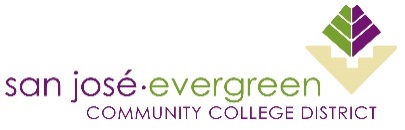 Counselor/Librarian Remote Work Application/AgreementThis completed and executed document will serve as the application to participate in the Remote Work Program (RWP) and if approved, will be the agreement between the counselor or librarian and their area administrator.PART A: Required Hardware and Software:Required Hardware: (e.g. Laptop): Required Communication and Collaboration Tools: Required Document Storage and Management:PART B: Considerations for Remote Work ArrangementsPlease confirm you acknowledge the following:PART C: Employee Work plan ProposalThis work plan proposal includes specifics about how, where, and when work will be performed.  Type of Remote Work – Location and TimingWhen completing this section, it is important to consider the implications of the location and timing of work and its impact on students, colleagues, and the department/team. Note: that remote work will not typically exceed 20% of the work week and cannot occur during the blackout periods noted in the MOU. Example:Remote Office Set-up Confirm you have set up your remote workspace in a safe manner. What required equipment, tools or resources (from Part A) do you need? What technology tools and equipment (i.e., Zoom, Webcam, Laptop, etc.) impedes your ability to perform your job duties including camera-enabled online meetings, using Outlook for calendaring and emailing, and other requirements outlined in this application. List any software applications that you need additional training in (i.e., Zoom, Teams, Microsoft 365, etc.). Note that at this time, the district’s supply of equipment is limited and you may not be provided with all the equipment that you have requested.  Other Considerations Please note any additional, relevant information that should be considered pertaining to remote work.COUNSELOR OR LIBRARIAN SIGNATUREBy signing this application, the counselor or librarian acknowledges that this application is not an executed agreement until all signatures are obtained.AREA ADMINISTRATOR APPROVALPlease state reasons if you do not approve the counselor or librarian’s Remote Work Application. If you approve, you may skip this text box.By signing this application, the area administrator is making a recommendation for the counselor or librarian to participate in the Remote Work Program.AREA VICE PRESIDENT APPROVALPlease state reasons if you do not approve the counselor or librarian’s Remote Work Application. If you approve, you may skip this text box.By signing and approving this application, you are approving an agreement for the counselor or librarian to participate in the Remote Work Program.Counselor or Librarian Name: Area Administrator Name:Department Name:Work Site:Remote Work Start Date:Remote Work End Date (six month increments):Remote Work Address:Percent (%) and total hours of Remote Work requested: For area administrator’s use only: Percent (%) and total hours of Remote Work approved ToolAdditional InformationDistrict issued LaptopOther: (please specify)ToolAdditional InformationZoomTeams Email - OutlookTasks/Planner/OutlookText messaging:Cellphone NumberOther: (please specify)ToolAdditional InformationSharePointOneDriveMicrosoft 365Other: (please specify)AcknowledgmentConfirmationI have reviewed, understand, and will comply with the Remote Work MOU and the District Procedures.  YesI have completed all assigned trainings (attach copy of Vision Resource Center certificates or transcripts). YesI understand that my department may not have sufficient IT supplies to enable me to conduct my essential functions remotely, therefore my ability to being participation is dependent on the available of IT equipment. YesI understand that major personal activities such as full-time dependent care or intensive work on a personal project are not appropriate while working remotely and may cause this Agreement to be immediately terminated.  YesI understand that I am expected to have fluency utilizing Zoom, Teams, SharePoint, and Microsoft 365 and the ability to utilize the tools checked above. If I need additional training utilizing technology that allows me to effectively work remotely, I will discuss with my area administrator. YesI understand that I am solely responsible for ensuring that the remote work location has sufficiently stable internet access to perform the work required and that the environment is secure in order for me to conduct my work.  YesI understand that I am responsible for costs associated with maintaining the remote work environment, such as natural gas, electricity, high speed internet, cell/mobile phone, or travel to my primary work site. YesI understand that SJECCD will not be liable for damages to the counselor or librarian’s property resulting in participation in the program. YesI understand that the District may terminate my participation in the Remote Work Program at any time for any reason by providing written notice at least 5 business days prior to being required to report on site. YesDaySchedule at Work LocationSchedule at Remote LocationMonday AM–  PMTuesday  8:00 – 5:00 PMWednesday  AM –  PMThursday AM –  PMFriday  AM –  PMDaySchedule at Work LocationSchedule at Remote LocationMondayTuesdayWednesdayThursdayFridayCounselor or Librarian SignatureDateNameDateArea Administrator SignatureNameDateArea Vice President Signature